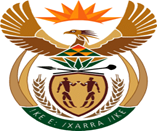 PARLIAMENT OF THE REPUBLIC OF SOUTH AFRICANATIONAL ASSEMBLYNATIONAL ASSEMBLYQUESTION FOR WRITTEN REPLYPARLIAMENTARY QUESTION NO: 3365DATE OF QUESTION: 23 SEPTEMBER 2022DATE OF SUBMISSION: 07 OCTOBER 2022Mrs Y.N Yako (EFF) to ask the Minister of Justice and Correctional Services: What is the total budget set aside by his department for physical therapy for prisoners living with disabilities?							NW4170EREPLY:There is no budget set aside for physical therapy for inmates living with disabilities specifically, costs for physical therapy for inmates are accommodated under the budget for Health Care Services for inmates. The budget for health care services for inmates is one hundred and eleven million, six hundred and twenty-nine thousand and two hundred (R111 629 200.00).END